INDICAÇÃO Nº 266/2017Indica ao Poder Executivo Municipal a troca de lâmpada na Rua Uruguai, 206, no Bairro Jardim Sartori.Excelentíssimo Senhor Prefeito Municipal, Nos termos do Art. 108 do Regimento Interno desta Casa de Leis, dirijo-me a Vossa Excelência para indicar que, por intermédio do Setor competente, promova a troca de lâmpada na Rua Uruguai, 206, no Bairro Jardim Sartori, neste município.Justificativa:Este vereador foi procurado por moradores do Bairro Jardim Sartori, informando que a lâmpada está queimada, causando insegurança à população.Plenário “Dr. Tancredo Neves”, em 12 de janeiro de 2.017.Carlos Fontes-vereador-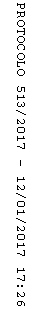 